На основу члана 116. став 1.  Закона о јавним набавкама („Сл.гласник РС“ бр.124/2012, 14/2015 и 68/2015), Градска управа за инфраструктуру и развој  Града Ужица објављујеОБАВЕШТЕЊЕ О ЗАКЉУЧЕНОМ УГОВОРУ
Врста поступка: јавна набавка мале вредности  Врста предмета набавке: радовиОпис предмета набавке: Радови на изради кишне канализације код школе у КрвавцимаВрста наручиоца: градска и општинска управаИнтернет страница наручиоца: www.uzice.rs Редни број јавне набавке у плану набавки: 1.3.94Природа, обим, основна обележја, место извођења радова: радови на изради кишне канализације; обим радова дефинисан предмером радова; место извођења радова: Град Ужице- школа Крвавци.Назив и ознака из општег речника набавке: радови на канализационој мрежи – 45232410-9.Процењена вредност јавне набавке: 5.000.000 динара без ПДВ-аУговорена вредност јавне набавке: 4.945.250 динара без ПДВ-а                                                             5.934.300 динара са ПДВ-омКритеријум за доделу уговора: најнижа понуђена ценаБрој примљених понуда: 1 (једна) понудаНајвиша понуђена цена: 4.945.250 динара без ПДВ-аНајнижа понуђена цена: 4.945.250 динара без ПДВ-аНајвиша понуђена цена код прихватљивих понуда: 4.945.250 динара без ПДВ-аНајнижа понуђена цена код прихватљивих понуда: 4.945.250 динара без ПДВ-аДео или вредност уговора који ће се извршити преко подизвођача: не наступа са подизвођачемДатум доношења одлуке о додели уговора: 17.09.2019. годинеДатум закључења уговора:  27.09.2019. годинеОсновни подаци о добављачу:  Група понуђача: «ДОМЕКСТРА» д.о.о. Ужице, ул.Росуље бр.17, ПИБ:101501856; МБ:07366132 (овлашћени члан групе) и ГП «СТАБИЛ-ПРО» д.о.о. Ужице, ул.Ратарска бр.152 (члан групе).Период важења уговора: до испуњења уговорних обавезаОколности које представљају основ за измену уговора: околности су дефинисане чланом 21. и чланом 22. предметног уговораЛица за контакт: Славиша Пројевић, slavisa.projevic@uzice.rs и Ивана Дрчелић, ivana.drcelic@uzice.rs  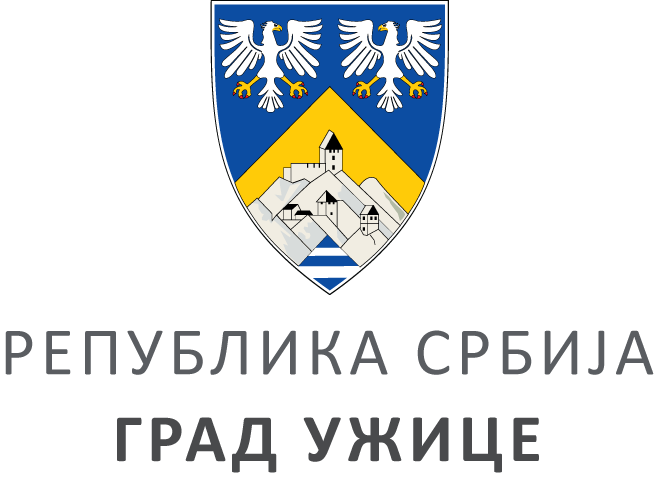 ГРАДСКА УПРАВА ЗА ИНФРАСТРУКТУРУ И РАЗВОЈГРАДСКА УПРАВА ЗА ИНФРАСТРУКТУРУ И РАЗВОЈГРАДСКА УПРАВА ЗА ИНФРАСТРУКТУРУ И РАЗВОЈГРАДСКА УПРАВА ЗА ИНФРАСТРУКТУРУ И РАЗВОЈVIII ББрој: 404-245/19ББрој: 404-245/19Датум:Датум:30.09.2019